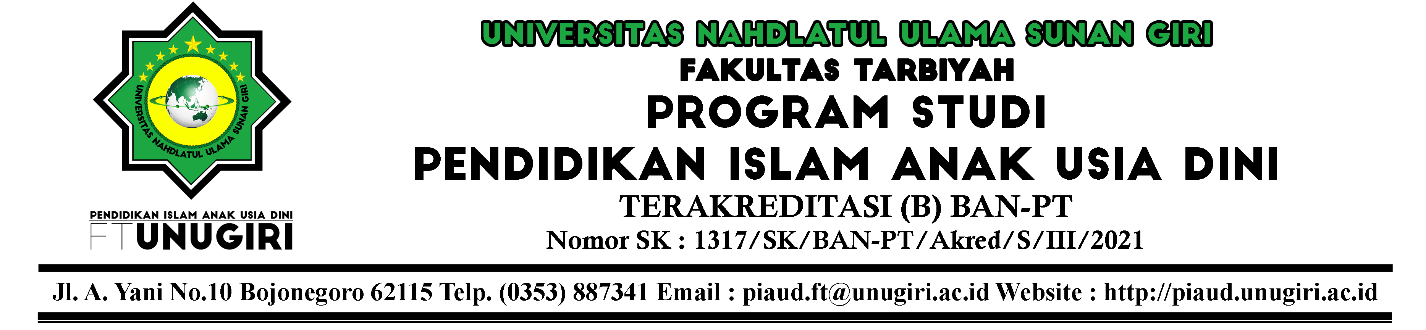 SURAT REKOMENDASINomor: ………/SR.1/FT.PIAUD/071088/……/20…Yang bertanda tangan di bawah ini:Nama		: Ulfa, M.Pd.INIDN		: 2121067401Jabatan		: Ketua Prodi Pendidikan Islam Anak Usia Dini Memberikan rekomendasi kepada:Nama		: NIM		: Semester	: Program Studi	: Pendidikan Islam Anak Usia DiniIPK		: Sebagai Mahasiswa Prodi Pendidikan Islam Anak Usia Dini Fakultas Tarbiyah Universitas Nahdlatul Ulama Sunan Giri yang aktif dalam kegiatan Akademik maupun Non-Akademik dan layak untuk mengajukan diri sebagai:………………Demikian surat rekomendasi ini diberikan untuk digunakan sebagaimana mestinya.Bojonegoro, ………………20….Ketua Prodi PIAUD,Ulfa, M.Pd.I NIDN 2121067401